 PST – 9th Grade 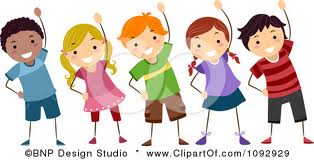 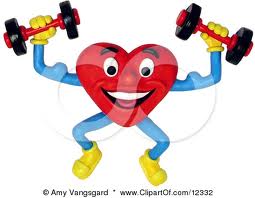 Students will value physical activity for health, enjoyment, challenge, self-expression, and/or social interaction.       (Standard #6)Learning ObjectivesI Can perform  itStill working on itDon’t know how1.   I Can work positively with others in diverse settings and groups.2.  I Can value what each participant can do in an activity rather than emphasizing individual weaknesses.3.  I Can recognize students who do not feel included and make a deliberate effort to involve them in activities.4.  I can utilize recreational facilities that are available in my community.5.  I Can enjoy the satisfaction of interacting, participating, and competing with others in physical activities.6.  I can explore/research sports and activities of other cultures.Fitness Language students should know and use:diverse, deliberate effort, value 